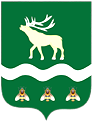 Российская Федерация Приморский крайДУМА ЯКОВЛЕВСКОГО МУНИЦИПАЛЬНОГО ОКРУГАПРИМОРСКОГО КРАЯРЕШЕНИЕ18 июля 2023 года                       с. Яковлевка                               № 45 - НПАО Порядке предоставления и распределения иных межбюджетных трансфертов на поддержку мер по обеспечению сбалансированности бюджетов поселений, входящих в состав Яковлевского муниципального района, в 2023 году	В соответствии со статьей 142.4 Бюджетного кодекса Российской Федерации, статьей 25 Положения «О бюджетном устройстве, бюджетном процессе и межбюджетных отношениях в Яковлевском муниципальном районе», утвержденного решением Думы Яковлевского муниципального района от 25.02.2014 № 84-НПА, Дума Яковлевского муниципального округаРЕШИЛА:Утвердить Порядок предоставления и распределения иных межбюджетных трансфертов на поддержку мер по обеспечению сбалансированности бюджетов поселений, входящих в состав Яковлевского муниципального района, в 2023 году (прилагается). Настоящее решение вступает в силу после его официального опубликования.Председатель Думы Яковлевского муниципального округа                                                              Е.А. ЖивотягинГлава Яковлевского муниципального района                                                               А.А. КоренчукПриложениеУТВЕРЖДЕНОрешением Думы Яковлевскогомуниципального округаот 18 июля 2023 года № 45 - НПАПорядокпредоставления и распределения иных межбюджетных трансфертов на поддержку мер по обеспечению сбалансированности бюджетов поселений, входящих в состав Яковлевского муниципального района, в 2023 годуПорядок предоставления и распределения иных межбюджетных трансфертов на поддержку мер по обеспечению сбалансированности бюджетов поселений, входящих в состав Яковлевского муниципального района, (далее – Порядок) определяет цели, условия, порядок предоставления иных межбюджетных трансфертов на поддержку мер по обеспечению сбалансированности бюджетов сельских поселений, входящих в состав Яковлевского муниципального района, в 2023 году.Предоставление бюджетам сельских поселений, входящим в состав Яковлевского муниципального района, (далее – сельские поселения) иных межбюджетных трансфертов на поддержку мер по обеспечению сбалансированности бюджетов поселений осуществляется за счет средств бюджета Яковлевского муниципального района в форме дотаций на поддержку мер по обеспечению сбалансированности бюджетов муниципальных образований (далее – дотации) в пределах объема бюджетных ассигнований, предусмотренных финансовому управлению Администрации Яковлевского муниципального района на данные цели решением Думы Яковлевского муниципального района от 27 декабря 2022 года № 618-НПА «О бюджете Яковлевского муниципального района на 2023 год и плановый период 2024 и 2025 годов» (далее – решение о бюджете).Дотации предоставляются бюджетам поселений на поддержку мер по обеспечению сбалансированности бюджетов поселений в целях неснижения в 2023 году бюджетам сельских поселений общего расчетного объема дотации на выравнивание бюджетной обеспеченности – в сумме 1 212 750,00 рублей.Дотации, предусмотренные пунктом 3 настоящего Порядка, предоставляются бюджетам сельских поселений в объеме снижения дотации на выравнивание бюджетной обеспеченности, утвержденной решением о бюджете, по сравнению с общим объемом дотации на выравнивание бюджетной обеспеченности поселений из районного фонда финансовой поддержки поселений в 2022 году.Распределение дотации между поселениями утверждается нормативным правовым актом Администрации Яковлевского муниципального района.Перечисление дотации осуществляется с лицевого счета финансового управления Администрации Яковлевского муниципального района, открытого в территориальном органе Управления Федерального казначейства по Приморскому краю, на лицевые счета администраторов доходов местных бюджетов поселений – получателей дотации, открытых в территориальном органе Управления Федерального казначейства по Приморскому краю, в течение 20 рабочих дней со дня вступления в силу настоящего Порядка.